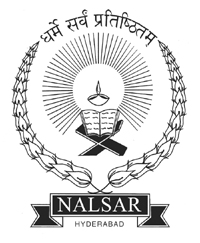 November 06, 2018NALSAR University of Law, Hyderabad invites applications for the following contractual positions: Research Associate – Air Law & Space Law Research Associate -  Defence LawQualifications required :Candidates with LL.M. / M.B.A. / M.A. / Masters Degree in the relevant subject with not less than 55% marks in the aggregate from a recognized University.Preference will be given to candidates having domain knowledge. Applications duly filled with a Bank Demand Draft for Rs. 1,000/- drawn in favour of Registrar, NALSAR University of Law, Hyderabad should be sent to the Registrar. For further details, visit www.nalsar.ac.in    REGISTRARAPPLICATION FEE: An application fee of Rs. 1,000/- shall be paid by way of demand draft drawn in favour of ‘Registrar, NALSAR University of Law’ payable at Hyderabad and should be attached alongwith the application form. Application fee will not be refundable.   Applications duly filled with a Bank Demand Draft for Rs.1,000/- should reach latest by November 15, 2018.Note: Candidates applying for more than one post should apply in separate application for each post along with the fee prescribed. SALARY: Rs. 35,000/- p.m.HOW TO APPLY: Candidates should apply in the prescribed application form which can be downloaded from the University website www.nalsar.ac.in along with detailed bio-data and application fee and the same should be sent to the ‘Registrar, NALSAR University of Law, Justice City, Shameerpet, Medchal District - 500 101 Telangana’. GENERAL INFORMATION:The prescribed qualifications and experience are minimum and the mere fact that a candidate possesses the same will not entitle him / her for being called for interview. The University reserves the right to restrict the candidates to be called for interview to a reasonable number on the basis of qualifications and experience higher than the minimum prescribed; or by any other condition that it may deem fit. Those who are possessing higher qualifications will be given preference in short-listing the candidates. The University may constitute a Screening Committee to scrutinize the applications and short-list the candidates. Call letters for test / interview will be sent only to the short-listed candidates and no correspondence will be made with applicants who are not short-listed.It would be open to the University to consider the names of suitable persons who may not have applied, but recommended by experts in their respective fields. The University will have the right to relax any of the qualifications, experience etc.Canvassing in any form on behalf of any candidate will disqualify such a candidate.The Selection Committee may decide its own method of evaluating the performance of the candidates in interview. The University may utilize written test / skill test or seminar / colloquium / mock class as method of selection. Incomplete applications in any respect shall not be considered at all.No interim queries regarding test / interview / selection will be entertained.University reserves the right not to fill any of the vacancies advertised, if the circumstances so warrant.University will not be responsible for any postal delay at any stage.In case of any disputes / suits or legal proceedings against the University, the Jurisdiction shall be restricted to the Courts in Hyderabad, which is the Headquarters of the University. 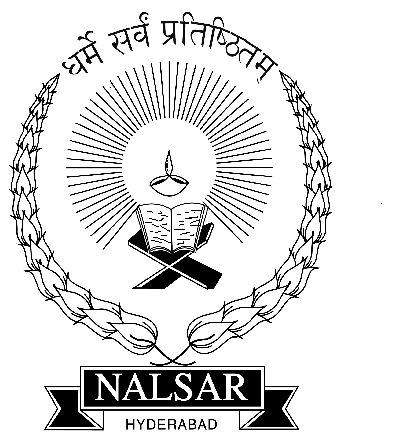 NALSAR  of , APPLICATION FORM FOR THE POST OF _________________________1. 	Name: _______________________________________	(in capitals)2. 	Date of birth: Date:_________ Month:________________ Year:_______3. 	Nationality: ______________________ Do you belong to any special category.						(If yes indicate)4. 	Address for correspondence:________________________________________________________________________________________________________________________________________________________________________________________________________ PIN: _______________________Phone: Country code:________ Area Code: ________ Number:___________________Fax: Country code:__________ Area Code: ________ Number:___________________Email: ______________________________5. 	Your education record (from Bachelor’s degree onwards):6. 	Your employment record (start from the current position): (use independent sheet, if necessary)7. 	As on the date of application, for how many years have you been teaching? a)	on regular basis on time scale :	_____ years ______monthsb)	on contract/consolidated pay basis: _____ years ______months8. 	Details of your teaching experience: Please list the courses or modules taught by you during the last five academic years and tick the appropriate level and type descriptions.Level : 	UG=Undergraduate; PG=Postgraduate; Dip = Diploma or Executive trainingType : 	C=Full course; M=Module in a course; S=Session9. 	Your present employment is regular (permanent)/part time / visiting):……………………………10. 	Please indicate whether the department/institution you are associated with has Post Graduate course in Law? ……………………………………………………………………..11. 	Please list research projects that you have undertaken (completed or on-going) over the last five  years:___________________________________________________________________________________________________________________________________________________________________________________________________________________________________________________________________________________________________________________________________________________________________________________________________________12. 	Your publications (please use a separate sheet, if necessary):Books:_____________________________________________________________________________________________________________________________________________________________________________________________________________________________________________Monographs:_____________________________________________________________________________________________________________________________________________________________________________________________________________________________________________Research Articles / Papers:__________________________________________________________________________________________________________________________________________________________________________________________________________________________________________________________________________________________________________________________________________________________________________________________________________________________________________________________________________________________Teaching material (technical notes, case studies etc.):____________________________________________________________________________________________________________________________________________________________________________________________________________________________________________________________________________________________________________________________13. 	Please enclose if possible or list THREE publications which you yourself consider as most important.14. 	In case you have received any awards or academic honours, please indicate.____________________________________________________________________________________________________________________________________________________________________________________________________________________________________________________________________________________________________________________________15. 	Please provide names and addresses of two referees who can provide the University an objective assessment of your academic strengths and weaknesses, your potential as a teacher and researcher, and your character and personality.  Any administrative experience at University level. If so describe nature of responsibilities handled.What will be your positive contribution for the institutional growth if you are selected? If selected, how much time would you need to join at NALSAR, ?Any information you wish to supplement:DECLARATIONThe information furnished above is true to the best of my knowledge.Signature: _____________________________________ Date:_________________Encl: 	1.   D.D No.___________________ Date __________________ Bank _______________	2.  Copy of C.V. Degree/DiplomaYear University/Institution%marksClassMajor fields of studyOrganizationDesignationResponsibilitiesDatesDatesFromToCourseLevelLevelLevelTypeTypeTypeUGPGDipCMSReferee 1: Name and addressReferee 2: Name and addressPh : Ph : Email : Email : 